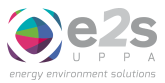 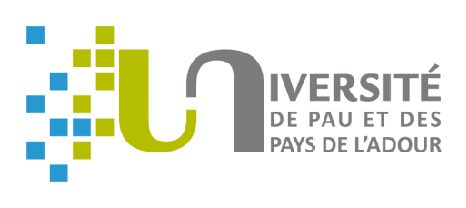 PROPUESTA DE PROYECTO DE TESIS DOCTORAL EN RÉGIMEN DE  COTUTELA ENTRE LA UPPA Y LA UNIZAR  2019Fecha límite de presentación de propuestas en la plataforma E2S : 11/07/2019 a las 12.00UPPANombre y apellidos de la persona directora de la tesis: la persona directora deberá tener la habilitación correspondiente para la supervisión del proceso de investigación (HDR).Grupo solicitante: Teléfono:Correo electrónico:UNIZARNombre y apellidos de la persona directora de la tesis (deben formar parte del profesorado del programa de doctorado en el que va a enmarcar su proyecto de tesis doctoral).Programa de doctorado elegido: Grupo solicitante:Teléfono:Correo electrónico:Descripción del proyecto (máximo de 4 páginas):(se incluirán los apartados recogidos a continuación)Resumen (máximo de 10 líneas).Objetivos, interés del proyecto y metodología.Breve presentación de los equipos de investigación y de las personas directoras de las tesis (CV resumido, de un máximo de 10 líneas, o link a un sitio web); complementariedad científica de los dos equipos.Acciones llevadas a cabo para favorecer la inserción profesional de la persona doctoranda. 5-  Perspectivas en relación con proyectos en curso o futuros (especialmente a nivel europeo).Documentación  de  las  personas  candidatas  a  adjuntar  con  la  propuesta de proyecto:CV de la persona candidata (en francés, en castellano o en inglés). Expediente académico (desde el primer año de grado).3- Situación actual de la persona candidata (si está inscrita en máster o en doctorado…), máster obtenido (o pendiente) y fecha de obtenciónNota: si la propuesta incluye más de una persona candidata, deberán adjuntarse esos documentos por cada uno de ellas.